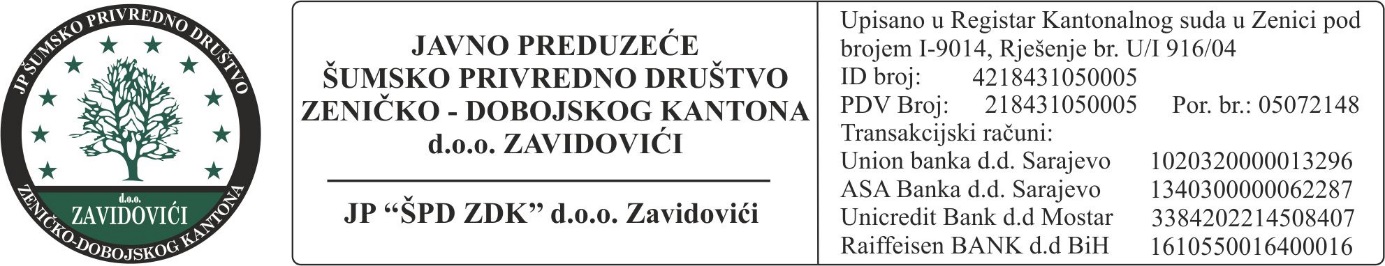 Broj: 03-2989-1/24.Datum:27.06.2024.godineJ  A V N O	N  A  D  M  E  T A NJ E	broj: 10 – PL/24DOKUMENTACIJA ZA JAVNO NADMETANJELipanj, 2024. godineNa osnovu Odluke direktora raspisuje se Javno nadmetanje za prodaju šumskih drvnih sortimenata putem licitacije, broj:03-2989/24. od 27.06.2024. godine:J A VN O	N A D M E T A NJ E  broj: 10–PL/24Prodaja šumskih drvnih sortimenatahrasta i bukvena paritetu tvrdi put“, na području JP “ŠPD ZDK“ d.o.o. Zavidovići,poslovne jedinice“Šumarije“Visoko i Tešanj.Obavezno je aplicirati na cijeli LOT, parcijalne ponude će biti odbijene.Dokumentacija sa svim neophodnim informacijama za Javno nadmetanje broj:10 – PL/24 može se dobiti u prostorijama JP ''ŠPD ZDK'' d.o.o. Zavidovići.Za sve informacije obratiti se na brojeve telefona 032/877-834 ili 032/877-753.Uslovi koje moraju ispunjavati ponuđači i dokazi koje dostavljaju u ponudi:Ponuda treba da sadrži:Cjenovni obrazac ponude (mora biti potpisan i ovjeren);Dokaz o uplati garancije za ozbiljnost ponude, za svaki LOT posebna uplata na posebnoj uplatnici (10% od početne vrijednosti LOT-a);Izjavu o prihvaćanju uslova licitacije (nalazi se u prilogu javnogpoziva);Obrazac za dostavljanje ponude (nalazi se u prilogu javnogpoziva).Pored navedenog ponuđačikoji budu izabrani,a koji se prvi put prijavljuju u ovoj godini, dobiti će pismeno obavještenje /poziv da u roku od 2 (dva) dana, od dana prijema obavještenja, ne računajući neradne dane, dostave slijedeće dokaze:Rješenje o upisu u sudski registar, da ponuđač ispunjava uslove za promet šumskih drvnih sortimenata,Uvjerenje o poreznojregistraciji,Uvjerenje o registraciji obveznika poreza na dodanuvrijednost,Potvrdu o solventnosti izdatu od poslovne banke u kojoj ponuđač ima otvoren račun.Dokazi koji se zahtjevaju moraju biti originali ili ovjerene kopije, datum ovjere kopije ne može biti stariji od 6 mjeseci.Traženi dokazi se dostavljaju u zatvorenoj kuverti sa naznakom „DOKAZI ZA LICITACIJU, broj: 10 – PL/24“ kao i naznakom „NE OTVARATI“. U slučaju da ponuđač propusti da dostavi tražene dokaze u propisanom roku, ugovor se dodjeljuje drugorangiranom ponuđaču.Ponuđači koji učestvuju redovno na licitacijama i koji su već dostavili dokumentaciju pod rednim brojem 1., 2. i 3. Umjesto dokaza dužni su dostaviti slijedeće:Izjavu kojom izjavljuju da od poslijednjeg dostavljanja dokaza nije bilo promjena,Potvrdu o solventnosti izdanu od poslovne banke u kojoj ponuđač ima otvoren račun.Ponuđači koji su uz ponudu već dostavili tražene dokaze neće biti dužni ponovo ih dostavljati.Uslovi prodaje:Pravo učešća imaju sva pravna lica.Obaveza Kupca je da preuzme količinski do 5% više od ugovorene količine, ukoliko ta količina ostane na stovarištu.U slučaju da dva ili više ponuđača ponude istu cijenu za jedan LOT, prednost će imati ponuđač/kupac koji je ponudio veću cijenu za prvu klasu drvnog sortimenta koji se prodaje.Ukoliko su cijene identične po svim klasama kod dva ili više ponuđača, bit će pozvani na usmenu licitaciju – nadmetanje. U pozivu za usmenu licitaciju, ponuđači/kupci će biti obavješteni o mjestu, datumu i početku zakazanog usmenog nadmetanja kao i o najmanjem iznosu podizanja cijene. Licitirati se ne može ispod prvobitno ponuđene cijene u ponudi. Ukoliko se jedan od ponuđača ne pojavi na zakazanom usmenom nadmetanju ugovor će se dodijeliti ponuđaču/kupcu koji je pristupio nadmetanju. U slučaju da se niti jedan ponuđač ne pojavi na zakazanom usmenom nadmetanju, LOT se poništava.Kupac plaća robu avansno prije otpremanja drvnih sortimenata. Iznos avansnih uplata u toku realizacije ugovora utvrđivat će Prodavac na bazi raspoloživih količina o kojima će upoznati Kupca.Utovar šumskih drvnih sortimenata na prijevozno sredstvo je obaveza kupca.Kupac je dužan poštovati preuzimanje dnevne dinamike raspoloživih količina koje mu ponudi Prodavac.Rok za podnošenje ponuda:Ponude (prijave) slati u zatvorenoj kuverti najkasnije do 05.07.2024. godine do 10,00 sati poštom na adresu: Alije Izetbegovića br. 25, Zavidovići ili direktno predati na protokol JP “ŠPD ZDK” d.o.o. Zavidovići, sa naznakom LICITACIJA, broj:10-PL/24 – prodaja šumskih drvnih sortimenata „na paritetu tvrdi put“ – NE OTVARATI.Rok za dostavljanje ponuda ističe 05.07.2024. godine u 10,00 sati.Ponude koje su dostavljene po isteku ovog roka će biti vraćene ponuđaču neotvorene.Cjenovni obrazac ponude treba biti potpisan i ovjeren pečatom.Otvaranje ponuda:Javno otvaranje će se obaviti dana 05.07.2024. godine u 11,00 satiu prostorijama Uprave društva u Zavidovićima, Ulica Alije Izetbegovića 25.Garancija za ozbiljnost ponude:Ponuđač je dužan uz traženu dokumentaciju priložiti dokaz o uplati garancije za ozbiljnost ponude 10% od početne vrijednosti LOT-a (za svaki LOT posebna uplata).LOT 1 – Uplata:6.756,00 KM,LOT 2 – Uplata: 2.433,50KM,LOT 3 – Uplata: 1.575,00 KM,	Ponuđačima čija ponuda ne bude izabrana kao najpovoljnija, garancija će se vratiti nakon što se zaključi Ugovor sa najpovoljnijim ponuđačem.NAPOMENAAko izabrani najpovoljniji ponuđač ne zaključi Ugovor ili odustane od svoje prvobitne ponude, garancija se neće vratiti, a Ugovor će se zaključiti sa drugorangiranim ponuđačem.Nakon zaključenja ugovora o kupoprodaji, kupac plaća robu avansno prije otpremanja drvnih sortimenata.Iznos garancije za ozbiljnost ponude koji je Kupac uplatio na ime učešća na licitaciji Prodavac će zadržati do kraja relizacije ugovora na ime garancije za dobro izvršenja ugovora.Ukoliko Kupac bude uredno izvršavao ugovorene obaveze do kraja iznos garancije će biti uračunat kao avans za zadnju isporuku. Ukoliko Kupac ne bude poštovao ugovorene obaveze Prodavac će zadržati iznosgarancije.Ako ponuđena jedinična cijena po bilo kojem sortimentu i klasi je neodređena ili niža od početnih cijena u obrascima, ponuda će se smatrati neprihvatljivom i kao takva će biti odbijena. Ukoliko ponuda ne bude kompletna u dijelu tražene dokumentacije odnosno ponuđač bude ocijenjen kao nekvalificiran za učešće u nadmetanju, ista će se odbaciti.Jedinična početna cijena je određena uz saglasnost Uprave društva.U sklopu dokumentacije javnog nadmetanja nalazi se:Prilog 1 (obrazac za dostavljanje ponuda),Prilog 2 (izjava o prihvaćanju uvjeta licitacije),Cjenovni obrazac ponude za javno nadmetanje sa početnim cijenama.Dostavljeno:Komisija za licitaciju,Poslovne jedinice1-9.DIREKTOR        ___________________Turić Adnan dipl.ing.šum.ID za TEHNIČKE POSLOVE  _____________________________Kovač Nusret, dipl. ing. šumID za EKONOMSKE POSLOVE                                                                             ___________________________Anto Perković, mr. menadžmentaID za PRAVNE POSLOVE                                                                           ________________________                                                                            Mesud Čamdžić, dipl. pravnik(PRILOG 1)OBRAZAC ZA DOSTAVLJANJE PONUDE broj:10–PL/24Prodaja šumskih drvnih sorimenata putem licitacije/javnog nadmetanja Ponuđač: __________________________________________________________________Mjesto iadresa:_____________________________________________________________Telefon: ___________________________________________________________________Fax: 	   ___________________________________________________________________E mail:   ___________________________________________________________________Mjesto i datum: _____________________________________________________________Potpis i pečat ponuđača: 	_____________________________(PRILOG 2)IZJAVA O PRIHVAĆANJU UVJETA LICITACIJEProdaja šumskih drvnih sortimenata putem licitacije/javnog nadmetanja broj:10–PL/24Ponuđač: ___________________________________________________________	Mjesto i adresa: ______________________________________________________Telefon: ____________________________________________________________Fax: _______________________________________________________________E mail:   ___________________________________________________________ Br. žiro računa ( u slučaju povrata garancije ) ___________________________Ja (ime i prezime): ___________________________ kao ovlašteni predstavnik ponuđača _______________________________ po Javnom pozivu za prodaju šumskih drvnih sortimenata putem licitacije/javnog nadmetanja, objavljenom u dnevnom listu koji se prodaje na teritoriji BIH pod punom moralnom, krivičnomi materijalnom odgovornošću izjavljujem da se slažem u potpunosti sa uvjetima licitacije broj:10-PL/24.Mjesto idatum: _______________________________Potpis i pečatponuđača: ________________________________	CJENOVNI OBRAZAC PONUDE ZA JAVNO NADMETANJE  10 - PL/24LOT – 1Prodaja šumskih drvnih sortimenata bukve „na paritetu tvrdi put“PJ “Šumarija“ Visoko, G.J. “Kondžilo” odjel 35.Potpis i pečat ponuđača: 	_____________________________CJENOVNI OBRAZAC PONUDE ZA JAVNO NADMETANJE  10 - PL/24LOT – 2Prodaja šumskih drvnih sortimenata hrasta „na paritetu tvrdi put“PJ “Šumarija“Tešanj, G.J. “Tešanjka” odjel 29/2.Potpis i pečat ponuđača: 	_____________________________CJENOVNI OBRAZAC PONUDE ZA JAVNO NADMETANJE  10 - PL/24LOT – 3Prodaja šumskih drvnih sortimenata bukve „na paritetu tvrdi put“PJ “Šumarija“Tešanj, G.J. “DVU” odjel 137.Potpis i pečat ponuđača: 	_____________________________Vrsta drvetaSortimentii klaseJed. mjereNeto m3Jedinična poč.cjena KM/ m3 bez PDV-aPonuđena jed.cijena KM/ m3 bez PDV-aUkupna vrijednost bez PDV-a1234567BukvaFm3-----396,00BukvaLm320,00265,00BukvaIm350,00177,00BukvaIIm3130,00157,00Bukva      IIIm3250,00132,00U K U P N OU K U P N OU K U P N O450,0067.560,00Vrsta drvetaSortimentii klaseJed. mjereNeto m3Jedinična poč.cjena KM/ m3 bez PDV-aPonuđena jed.cijena KM/ m3 bez PDV-aUkupna vrijednost bez PDV-a1234567HrastI    m318,00485,00HrastIIm324,00360,00HrastIIIm323,00300,00U K U P N OU K U P N OU K U P N O65,0024.335,00Vrsta drvetaSortimentii klaseJed. mjereNeto m3Jedinična poč.cjena KM/ m3 bez PDV-aPonuđena jed.cijena KM/ m3 bez PDV-aUkupna vrijednost bez PDV-a1234567BukvaFm3-----396,00BukvaLm3-----265,00BukvaIm340,00177,00BukvaIIm330,00157,00Bukva      IIIm330,00132,00U K U P N OU K U P N OU K U P N O100,0015.750,00